16th May, 2022Dear Parent/ Carer,Prior to the pandemic we took the decision to keep our Year 11 students with us for as long as possible throughout the exam period.  This was partly in response to changing guidance from the government but, more importantly, we felt that on- going, onsite academic and pastoral support was the best possible provision for our students. Recent studies have shown that students achieve far better if they attend school as long as possible and throughout the exam period.  This is for a variety of reasons:  a safe and calm place in which to revise and opportunities to undertake peer learning for instance.  When in lessons students will be able to ask for clarification on learning that has not been understood the first time around.  Whilst technology means that we have been able to instruct remotely this cannot be taken for granted during the examination period.  Our staff will be teaching live lessons to children in school and so will simply not have the capacity to support youngsters not in the classroom with them.In short, we will continue to run our Year 11 timetable and there will be no study leave until the last exam.  During this period we expect all students to attend.  We absolutely believe that it is in their best interest to do so and value your support in making this possible.Yours sincerely,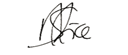 Adrian PricePrincipal